Karlshamn Inner Wheel Club                                                                                                                                       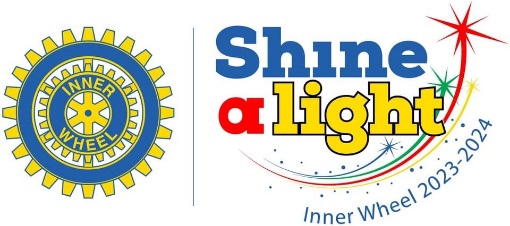 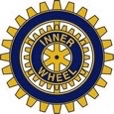                       Distrikt 240 SverigePresident	Sekreterare	 Klubbmästare                     Vice KlubbmästareChristina Elmeklo                            Carin Erlandsson	 Kerstin Sandström                             Catarina Henriksson0709 68 72 36      	0706 70 45 65              	 0705 61 83 73                                    0709 39 02 00celmeklo@outlook.com                       carinerlandsson@hotmail.com      kerstin.sandstrom@telia.com      bmchenriksson@gmail.comShine a lightMånadsbrev nr 6-7 2023-2024Kallelse	Karlshamn IWC inbjuder till månadsmöte torsdagen den 7 december kl. 18.00 på Karlshamns Museum. Skaldjurstallrik, vin, kaffe och kaka serveras till en kostnad av 400 kr. Betala helst i förväg på vårt BG 5585–9417 eller med SWISH nr 123 173 73 29, lägg då till 2 kr, tack!  Föregående möte	Ett välbesökt månadsmöte på Hotell Carlshamn med presentation av Apoteksgruppen av farmaceut Hussain Hussain. Vid mötet togs Helén Wåhlin och Eva Ivarsson in som medlemmar. Maten fick mycket beröm denna gång.Anmälan	Anmälan senast söndagen den 3 december OBS! till en av våra klubbmästare även om du betalat in i förväg.	Kerstin 0705 61 83 73, kerstin.sandstrom@telia.com 	Catarina 0709 39 02 00 bmchenriksson@gmail.com Program	Denna gång är det julfest med ett gott alternativ till all julmat. Kvällen kommer att innehålla allsång, hjärngymnastik, prat och skratt. Ett lotteri anordnas också vid festen.	Tag med tallrik, bestick, ett vattenglas och ett vinglas (en kökshandduk i stället för servetter ett bra alternativ vid intag av skaldjur) och ett glatt humör! 	Vi är i Expressenhallen och ingång är från Vinkelgatan.	Till julfesten finns i år inte utrymme att bjuda med gäster.Kallelse 2.        Den 11 januari kl. 18.00 firar vi IW-dagen på Restaurang Carlshamn by the Sea. Vi får besök  av fotograf Jonas Lindström, ”Om Karlshamns natur och kultur i vackra bilder”                          Vi serveras en måltid för 250 kr. Anmälan till klubbmästarna Kerstin eller Catarina senast måndagen den 8 januari.Klubbärenden 	ISO Stina Sunesson skickar julhälsningar till våra vänklubbar.Aktiviteter     SoS – Sy och Sticka, varannan tisdag mellan kl 13-1621 november, Birgitta Lindskog, Myrtenväen 305 december Vivi-Ann Wahlgren, Erik Dahlbergsvägen 1019 december, Christina Elmeklo, Kalkbacken 1816 januari, Karin Mannerberg, Prinsgatan 930 januari, Birgitta Ohlsson, Drottninggatan 6713 februari, Eva Fridh, Prinsgatan 927 februari, Carin Erlandsson, Utsiktsvägen 3CKonstföreläsning Återkommer med besked kring konstföreläsningarna.Kommande    möten		Vårens datum:1 februari, polis Malin Lundgren7 mars4 april2 maj30 maj, eventuellt utflykt (6 juni är nationaldagen)Styrelsemöte 	Styrelsen kommer att ha nästa möte den 15 januari kl. 10.00 hos Vivi-Ann Wahlgren.Hemsidor	IW Sverige www.innerwheel.se	Karlshamn Rotary   rotary2400.se/clubInfo/karlshamn	Karlshamn-Mörrum Rotary   rotary2400.se/clubInfo/karlshamn-mörrumFacebook	Inner Wheel Sverige	Inner Wheel Karlshamn (vår slutna grupp)		Med IW hälsningarPresident Christina Elmeklo	Sekreterare Carin Erlandsson